.Tag: 1 - on 2nd wall and RestartRestart: 1 – on 5th wallCount In: 26 beatsKICK BALL CHANGE, KICK BALL CHANGE, SIDE, REPLACE, BEHIND, SIDE, CROSSSTOMP, HOLD, HOLD, HOLD, KICK BALL CHANGE, KICK BALL CHANGE***RESTART WALL 5 (after 12 counts)SIDE, REPLACE, BEHIND, SIDE, CROSS, TOUCH, &, TOUCH, &, TOUCH, &, TOUCH, TOG.FWD, REPLACE, ½ TURN SHUFFLE, STEP, PIVOT 1/2, SHUFFLE*TAG: WALL 2 and RestartSTEP, LOCK, STEP, SCUFF, STEP, LOCK, STEP, SCUFFSTEP, TOUCH, &, HEEL, &, HEEL, &, HEEL, &, HEEL, STEP BACK, STEP FWDSTEP FWD, ¼ LEFT, SHUFFLE ACROSS, ¼, ½, SHUFFLE FWD*TAG: Dance to beat 32 and add 4 beat:***RESTART: wall 5: dance to beat 12 add:Ending:	7th wall – FACING THE FRONT ON BEAT 48Contact: Aimee Country Line Dancing - Rhonda 0410 022 667 - aimeeleelouise@bigpond.comLet's Have A Party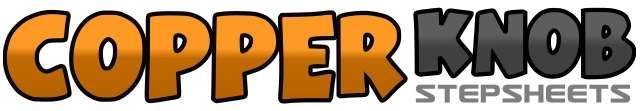 .......Count:64Wall:2Level:Easy Intermediate.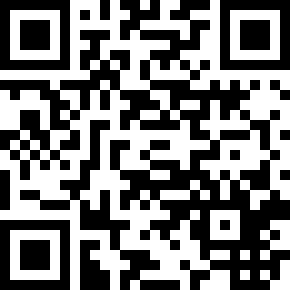 Choreographer:Rhonda Mathieson (AUS) & Sue Fisher (AUS) - July 2013Rhonda Mathieson (AUS) & Sue Fisher (AUS) - July 2013Rhonda Mathieson (AUS) & Sue Fisher (AUS) - July 2013Rhonda Mathieson (AUS) & Sue Fisher (AUS) - July 2013Rhonda Mathieson (AUS) & Sue Fisher (AUS) - July 2013.Music:Let's Have a Party - Johnny Reid : (Album: Fire it Up)Let's Have a Party - Johnny Reid : (Album: Fire it Up)Let's Have a Party - Johnny Reid : (Album: Fire it Up)Let's Have a Party - Johnny Reid : (Album: Fire it Up)Let's Have a Party - Johnny Reid : (Album: Fire it Up)........1&2 3&4Kick R fwd, Step R beside L, Step L beside R, Kick R fwd, Step R beside L, Step L beside R5 6 7&8Step R to side, Replace onto L,  Step R behind L, Step L side, Step R across L1 2 3 4Step L to side, Take weight on R HOLD, HOLD, HOLD ***5&6 7&8Kick L fwd, Step L beside R, Step R beside L, Kick L fwd, Step L beside R, Step R beside L1 2 3&4Step L to side, Replace, Step L behind R, Step R to side, Step L across R5&6&7&8&Touch R to side, Step R tog., Touch L to side, Step L tog., Touch R heel to fwd, Step R tog., Touch L heel fwd, Step L tog.,1 2 3&4Step fwd on R, Replace on L, ½ turn R shuffle fwd (RLR)5 6 7&8Step L fwd, Turn ½ R, L Shuffle fwd (LRL) *1 2 3 4Step R fwd, Step L behind R, Step R fwd, Scuff L fwd5 6 7 8Step L fwd, Step R behind L, Step L fwd, Scuff R fwd1 2&3&4Step R fwd, Touch L toe behind R, Step back on L, Touch R heel fwd, Step R tog., Touch L heel fwd,&5&6&7 8Step L tog., Touch R heel fwd, Step R tog., Touch L heel fwd, Step L tog. Step R back, Rock fwd on L1 2 3&4Step fwd on R, Turn ¼ left take weight on L, R shuffle across (RLR)5 6 7&8Turn ¼ R step back on L, Turn ½ R step fwd on R, L shuffle fwd (LRL)&,OUT, OUT, &, IN, IN, SIDE, BEHIND, &, CROSS, SIDE, TOG.&1 2 & 3 4Step R to side (&), Step L to side (1), Hold (2), Step R centre (&), Step L tog. (3), Take weight on R Hold (4)5 6&7 8Step L to side, Step R behind L, Step L side (&), Step R across L, Step L to side and take weight.&1 2 & 3 4Step L to side (&), Step R to side (1), Hold (2), Step L centre (&), Step R tog. (3), Hold and take weight on L (4)&step left next to right